APPLICATION FORM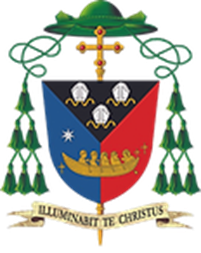 Job Title		Director of Faith DevelopmentLocation		Diocese of MeathClosing Date for Application	Friday 26th May 2023PERSONAL DETAILSStatement of suitability(Please provide a statement of why you think your skills and experience are suitable for this role, max 300 words)Educational BackgroundAdditional InformationPlease indicate any additional information/qualifications which you feel may be helpful in assessing your suitability for the position. Describe the skills & experience you possess in the following areas that would enable you to fulfil the role as outlined in the job description.Employment RecordPlease list brief particulars of the positions you held and experiences you obtained.  Start with your present or most recent employer.  Provide reasons for any gaps in your employment.  (You may wish to submit this information in a sealed envelope with your name and marked “Confidential”).PublicationsPlease provide details of any employment related academic/research papers, pastoral articles, resource material you have published.Role DevelopmentWhat would you see as a priority for your first twelve months in the role? REFERENCESPlease include details of your current/most recent employer and two other referees, one of which should be a character reference.  Referees must not be related to you.  Are you an Irish citizen or national of any EU country?		Yes		No	Do you need a work permit to work in Ireland?			Yes		No	DeclarationTo the best of my knowledge and belief the replies given to the questions on this application form are true and I have disclosed all information which I consider relevant.  I hereby declare that there is no reason rendering me unsuitable to work with children or vulnerable adults.  I understand that appointment will be subject to references, satisfactory Garda vetting and a medical examination.  If I accept an offer of employment and any of the information is subsequently found to be incorrect, my employment is liable to termination.Signature of Applicant:							Date:					Please complete all parts of this form and return by email to secretary@dioceseofmeath.ieor post toMeath Diocesan Office,Dublin Rd.,Mullingar,Co. Westmeath,N91 DW32Clearly marking the application‘Faith Development’by 5pm on Friday, 26th May 2023SurnameTitleForename(s)Address(incl. postcode)EmailTel. No.Where did you hear about this position?University/CollegeFromToCourse and ResultsFurther Education and Formal TrainingFromToCourses and ResultsSchoolFromToExaminations and Results Experience of working collaboratively in a church related settingEvidence of pastoral, interpersonal, organisational and communication skills, written and oralFamiliarity with current directions and practices in faith development in the Catholic ChurchExperience of IT and social media skillsEvidence of self-motivation and strong organisational skillsExperience of team and project managementExperience of report writing, analysis and preparation of briefing documentsDatesDatesEmployers Name,LocationType of BusinessParishDuties, Status and Nature of WorkReason for LeavingFromToEmployers Name,LocationType of BusinessParishDuties, Status and Nature of WorkReason for LeavingTitle of ArticleName of Periodical/Journal/PublicationDate of publicationName and Position of RefereeCapacity in which known to RefereeAddress, E-mail, and Telephone Number